WhoPhysical DistancingPhysical DistancingPhysical DistancingMask useWhoFrom other AdultsFrom children in your classFrom children outside your classMask useTeacher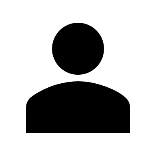 2 meters always!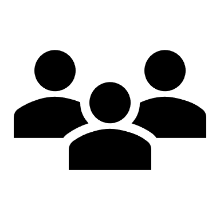 K-8…no physical distancing required9-12 – 1 meter required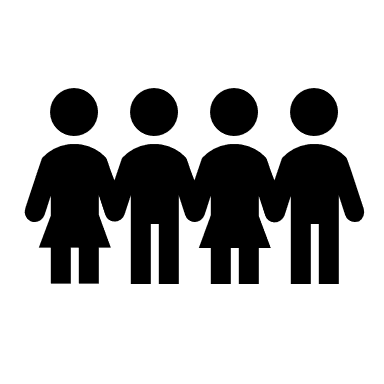 1 meter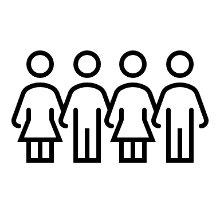 Teachers must wear a community mask at all times in common areas. Even when PD can be maintained. Common areas do not include your classroom or staff room.Teachers are expected to wear their community mask in the staff room if 2m cannot be gauranteed. K-12: Teachers must wear a community mask if working directly with a child from outside their class (K-8) and cannot ensure 1m PD.Use of a physical barrier when working within 1m would remove the requirement of wearing a maskEducational Assistant2 meters always!K-8 - No Physical Distancing required with a student you spend the majority of time with. Any other student you work with will be  considered outside your ‘class’.9-12 – 1 meter from all students 1 meterEAs must wear a community mask at all times in common areas. Even when PD can be maintained. Common areas do not include your classroom or staff room.EAs are expected to wear their community mask in the staff room if 2m cannot be gauranteed. K-8: EAs that work with multiple children in one school can choose 1 child to ‘bubble’ with. In this bubble they would not be expected to wear a community mask. All other children they work with outside this bubble are considered outside and the EA must wear a community mask if 1m PD cannot be maintained. Use of a physical barrier when working within 1m would remove the requirement of wearing a mask9-12: EAs working in highschools are expected to wear a community mask with all students they work with if 1m PD cannot be maintained. Use of a physical barrier when working within 1m would remove the requirement of wearing a maskSchool Administration2 meters Always!(In schools where principals teach)K-8 - no Physical Distancing required9-12 – 1 meter 2 meters School principals and office staff must wear a community mask at all times in common areas. Even when PD can be maintained. Common areas do not include private office space or staff rooms. Office staff are expected to wear their community mask at their desk unless a physical barrier is in place or in a staff room if 2m cannot be gauranteed. Principals meeting with students must wear a community mask if working directly with a child and cannot ensure 1m PD.Use of a physical barrier when working within 1m would remove the requirement of wearing a mask when meeting with a studentOr when meeting within 2m of a parent or staff member.Specialty Teacher within School2m Always!K-8 no PD required (if they have their own class)9-12 – 1 meter 1 meterSpecialty teachers such as music, art or gym that interact with different classes but remain in one school must wear a community mask at all times in common areas. Even when PD can be maintained. Common areas do not include your classroom or staff room.Specialty teachers are expected to wear their community mask in the staff room if 2m cannot be gauranteed. K-12: Specialty teachers must wear a community mask if working directly with a child from outside their class (K-8) and cannot ensure 1m PD.Use of a physical barrier when working within 1m would remove the requirement of wearing a maskCustodian2 meters Always!2 meters from all children2 meters from all childrenCustodians must wear a community mask in common areas during regular work hours if PD cannot be gauranteed. Common areas do not include your staff room.Custodians are expected to wear their community mask in the staff room if 2m cannot be gauranteed.Cafeteria worker/volunteer2 meters Always!2 meters from all children2 meters from all childrenCafeteria workers & Volunteers must wear a community mask in the kitchen unless PD can be guaranteed, in common areas of the school (to and from cafeteria), and when serving food or collecting money. Use of a physical barriers may employed depending on location. Visiting professional2 meters Always!2 meters from all children2 meters from all childrenVisiting professional must wear a community mask at all times in common areas. Even when PD can be maintained. THIS INCLUDES STAFF ROOM.  Upon arrival in meeting room, community mask can be removed ONLY IF: PD of 2m can be guaranteed A physical barrier is employed between visiting professional and student. Supply Teacher2 meters Always!2 meters from all children2 meters from all childrenSupply teachers must wear a community mask at all times in common areas. Even when PD can be maintained. THIS INCLUDES STAFF ROOM.  Upon arrival to class, community mask can be removed ONLY IF: PD of 2m can be guaranteed A physical barrier is employed between substitute teacher and students. Casual EA/SIW2 meters always!2 meters from all children2 meters from all childrenCasual EAs and SIWs must wear a community mask at all times in common areas. Even when PD can be maintained. THIS INCLUDES STAFF ROOM.  Upon arrival to class, community mask can be removed ONLY IF: PD of 2m can be guaranteed A physical barrier is employed between casual EA/SIW and student.Class Bubbles K-8No PD required within class bubble (incl. main teacher)1m from other specialty teachers2m from other class bubbles2m from all other adultsNo PD required within class bubble (incl. main teacher)1m from other specialty teachers2m from other class bubbles2m from all other adultsNo PD required within class bubble (incl. main teacher)1m from other specialty teachers2m from other class bubbles2m from all other adultsK-5: Strongly recommended that they wear a community mask outside their classroom except when playing outside at break.6-8: Mandatory that they wear a community mask when outside classroom including on the bus.Except when outside with ‘bubble’ on break.High School Students 9-12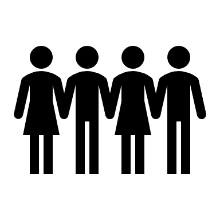 1m from everyone - Within classroom2m from everyone - Outside classroom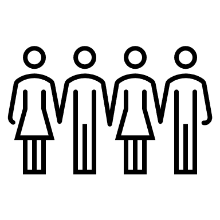 1m from everyone - Within classroom2m from everyone - Outside classroom1m from everyone - Within classroom2m from everyone - Outside classroom6-12: Mandatory that they wear a community mask when outside classroom including on the bus. Exception for 6-8 only when outside with ‘bubble’ on break.